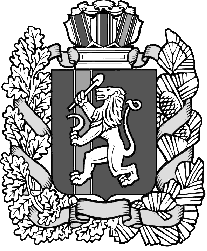 РОССИЙСКАЯ  ФЕДЕРАЦИЯКРАСНОЯРСКИЙ КРАЙРЫБИНСКИЙ РАЙОНУРАЛЬСКИЙ СЕЛЬСКИЙ СОВЕТ ДЕПУТАТОВРЕШЕНИЕ20.01.2023              	                     п. Урал           	                     №22-97РОб утверждении Порядка планирования приватизации муниципального имуществаПоселка Урал Рыбинского района Красноярского краяВ соответствии с Федеральным законом от 06.10.2003 № 131-ФЗ «Об общих принципах организации местного самоуправления в Российской Федерации», со статьей 10Федерального закона от 21.12.2001 № 178-ФЗ «О приватизации государственного и муниципального имущества», руководствуясь статьей 24  Уставом Уральского сельсовета  Уральский сельский Совет депутатов РЕШИЛ:1. Утвердить Порядок планирования приватизации муниципального имущества согласно приложению.2. Контроль за исполнением настоящего Решения возложить на главу Уральского сельсовета.3. Настоящее Решение вступает в силу в день, следующий за днем его официального опубликования в печатном издании «Уральский информационный вестник».Председатель Уральскогосельского Совета депутатов                                                       Л.А. КосикинаГлава Уральского сельсовета                                                 А.А. ПелихановПриложение к РешениюУральского сельского Совета депутатов от  20.01.2023№ 22-97РПОРЯДОКпланирования приватизации муниципального имуществапоселка  Урал Рыбинского района Красноярского краяI. Общие положения1. Настоящий Порядок планирования приватизации муниципального имущества Уральского сельсовета  (далее - Порядок) разработан в соответствии с Гражданским кодексом Российской Федерации, Федеральным законом от 21.12.2001 № 178-ФЗ «О приватизации государственного и муниципального имущества», Федеральным законом от 06.10.2003 № 131-ФЗ «Об общих принципах организации местного самоуправления в Российской Федерации».2. Настоящий Порядок регулирует отношения, возникающие при приватизации муниципального имущества, находящегося в собственности администрации Уральского сельсовета .II. Порядок планирования приватизациимуниципального имущества1. Приватизация муниципального имущества осуществляется в соответствии с прогнозным планом (программой) приватизации муниципального имущества.Прогнозный план (программа) разрабатывается на очередной финансовый год (на очередной финансовый год и плановый период).Администрацией Уральского  сельсовета утверждает прогнозный план (программу) приватизации муниципального имущества.2. Прогнозный план (программа) содержит перечень муниципальных унитарных предприятий Уральского сельсовета, а также находящихся в муниципальной собственности акций акционерных обществ, долей в уставных капиталах обществ с ограниченной ответственностью, иного муниципального имущества, которое планируется приватизировать в соответствующем периоде.Муниципальное имущество, не включенное в прогнозный план приватизации муниципального имущества, не подлежит приватизации.3. Муниципальные унитарные предприятия, акционерные общества и общества с ограниченной ответственностью, акции, доли в уставных капиталах которых находятся в муниципальной собственности, иные юридические лица и граждане вправе направлять в администрацию Уральского сельсовета  свои предложения о приватизации муниципального имущества.4. Разработка проекта прогнозного плана (программы) приватизации муниципального имущества на очередной финансовый год (на очередной финансовый год и плановый период) осуществляется бухгалтером администрации Уральского сельсовета    (далее – уполномоченный орган).5. Разработанный проект прогнозного плана (программы) приватизации муниципального имущества направляется на согласование в  администрацию Рыбинского района .6. В прогнозном плане (программе) приватизации муниципального имущества указываются характеристика муниципального имущества, которое планируется приватизировать, способ и условия приватизации и предполагаемые сроки приватизации.7. Прогнозный план (программа) приватизации муниципального имущества подлежит официальному опубликованию после его утверждения Решением Уральского сельского Совета депутатов  в печатном издании  «Уральский информационный вестник» и размещению на официальном сайте https://admural.ru/8. Прогнозный план (программа) приватизации муниципального имущества может быть изменен в течение года (года и планового периода).Внесение изменений и дополнений в прогнозный план (программу) приватизации муниципального имущества осуществляется в соответствии с настоящим Порядком.9. Администрация Уральского сельсовета   ведет учет и не позднее  конца декабря   представляет Уральскому сельскому Совету депутатов  отчет по исполнению прогнозного плана (программы) приватизации муниципального имущества за прошедший финансовый год. Отчет по исполнению прогнозного плана (программы) должен содержать перечень приватизированных муниципальных унитарных предприятий, акций, находившихся в муниципальной собственности, и иного муниципального имущества с указанием способа, срока и цены сделки приватизации.10. Отчет по исполнению прогнозного плана (программы) приватизации муниципального имущества за прошедший период подлежит официальному опубликования в печатном издании «Уральский информационный вестник» и размещению на официальном сайте в сети «Интернет».